Додаткова угода №1до Договору купівлі-продажу природного газу № _________________ від ________ 2020 року       м. Київ                                                                                                «__» травня 2020 рокуТОВАРИСТВО З ОБМЕЖЕНОЮ ВІДПОВІДАЛЬНІСТЮ «СХІДГАЗЕНЕРГО»  (надалі – Оптовий продавець), в ocобi директора Кузьменка Сергія Володимировича, що діє на підставі Статуту, з однієї сторони, та ___________________________________________(надалі – Оптовий покупець), в особі директора_____________________________________, що діє на підставі Статуту, з другої сторони (далі -  Сторони), уклали дану Додаткову угоду №1, надалі – Додаткова угода, до Договору купівлі-продажу природного газу № ____________________________ від «___» ___________2020 року, надалі — Договір, про наступне:Сторони домовились, що за цією Додатковою угодою Оптовий продавець передає Оптовому покупцю в _____________2020 р. обсяг Газу в загальному об’ємі _______________куб. м (________________________). Ціна Газу за 1000,00 куб. м (одна тис. куб. м), що передається в _________________2020 р. за цією Додатковою угодою, становить _________________грн., крім того податок на додану вартість 20% - _____________________грн., а всього _________________грн. (________________________) з ПДВ.Загальна вартість обсягу Газу, що передається в __________________2020 року за цією Додатковою угодою, складає _________________________грн., крім того ПДВ – _____________________грн., а разом _______________________грн. (__________________________) з ПДВ.Оптовий продавець здійснює передачу Оптовому покупцю Газу в період ______________________________2020 р. у віртуальній торговій точці. Оплата загальної вартості Газу, що передається в ____________________2020 р. за цією Додатковою угодою, проводиться Оптовим покупцем грошовими коштами на банківський рахунок Оптового продавця в наступному порядку:- 100 % загальної вартості Газу в розмірі _____________________________грн. (___________________________________________) підлягає оплаті в строк до _______________________2020 р. включно.У всьому іншому, про що не вказано у цій Додатковій угоді, Сторони керуються умовами Договору.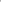 Ця Додаткова угода складена у 2 (двох) ідентичних примірниках, по одному для кожної із сторін, набуває чинності з моменту її підписання Сторонами та є невід'ємною частиною Договору.ПІДПИСИ СТОРІН:Оптовий продавець ТОВ «СХІДГАЗЕНЕРГО»      Директор        ______________ С.В. Кузьменко Оптовий покупець 